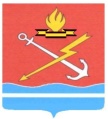 АДМИНИСТРАЦИЯ КИРОВСКОГО ГОРОДСКОГО ПОСЕЛЕНИЯ КИРОВСКОГО МУНИЦИПАЛЬНОГО РАЙОНА ЛЕНИНГРАДСКОЙ ОБЛАСТИП О С Т А Н О В Л Е Н И ЕОт 31 мая 2023 года № 637О внесении изменений в постановление администрации МО «Кировск» от 11 октября 2022 года № 1012 «Об утверждении Административного регламента предоставления муниципальной услуги «Заключение соглашения о перераспределении земель и (или) земельных участков, находящихся в муниципальной собственности, земельных участков, государственная собственность на которые не разграничена, и земельных участков, находящихся в частной собственности» и признании утратившим силу постановление администрации МО «Кировск» от 12 апреля 2019 года № 233»На основании Федерального закона от 06 октября 2003 года № 131-ФЗ «Об общих принципах организации местного самоуправления в Российской Федерации», Земельного кодекса Российской Федерации,  Федерального закона от 27.07.2010 № 210-ФЗ «Об организации предоставления государственных и муниципальных услуг», с целью приведения в соответствие с действующим законодательством Российской Федерации, п о с т а н о в л я е т:1. Внести изменение в Административный регламент, утвержденный постановлением администрации МО «Кировск» от 11.10.2022 года № 1012 «Об утверждении Административного регламента предоставления муниципальной услуги «Заключение соглашения о перераспределении земель и (или) земельных участков, находящихся в муниципальной собственности, земельных участков, государственная собственность на которые не разграничена, и земельных участков, находящихся в частной собственности» и признании утратившим силу постановление администрации МО «Кировск» от 12 апреля 2019 года № 233».1.1. В пункте 2.4. слова «30 дней» заменить словами «20 дней» далее по тексту;1.2. В пункте 2.4.1.  слова «не более чем до 45 календарных дней» заменить словами «не более чем до 35 календарных дней» далее по тексту.1.3. В подпункте 2 пункта 3.1.1. слова «рассмотрение заявления и документов о предоставлении муниципальной услуги – не более 27 дней», «- в случае, предусмотренном пунктом 2.4.1 административного регламента – не более 42 дней» заменить словами «рассмотрение заявления и документов о предоставлении муниципальной услуги – не более 17 дней», «- в случае, предусмотренном пунктом 2.4.1 административного регламента – не более  32 дней» соответственно, далее по тексту.1.4. В пункте 6.3 слова «и наличие соответствующего основания для отказа в приеме документов, указанного в пункте 2.9 настоящего административного регламента,» - исключить.1.5. В пункте 6.3 слова «в соответствии с приложением 8» заменить словами «в соответствии с приложением 7», далее по тексту.1.6. Приложение 7 читать в новой редакции, согласно приложению к настоящему постановлению.2. Настоящее постановление вступает в силу со дня официального опубликования и подлежит размещению на официальном сайте МО «Кировск».3. Контроль за исполнением настоящего постановления возложить на начальника управления по градостроительным  и имущественным отношениям.Исполняющий обязанностиглавы администрации                                                                                    Н.В. БагаевРазослано: дело, прокуратура, регистр НПА, ННГ+, сайт, УГИОПриложение к постановлениюМО «Кировск»От 31 мая 2023 года № 637Приложение 7к административному регламенту_____________________________________________________(Ф.И.О. физического лица и адрес проживания / наименование организации и ИНН)_____________________________________________________ (Ф.И.О. представителя заявителя и реквизиты доверенности)_____________________________________________________Контактная информация:тел. __________________________________________________эл. почта _____________________________________________РЕШЕНИЕ об отказе в приеме заявления и документов, необходимых
для предоставления муниципальной услугиНастоящим подтверждается, что при приеме документов, необходимых для предоставления муниципальной услуги ______________________________________________,                                 (наименование услуги в соответствии административным регламентом)были выявлены следующие основания для отказа в приеме документов:________________________________________________________________________________________________________________________________________                 (указываются основания для отказа в приеме документов, предусмотренные пунктом 2.9 административного регламента)В связи с изложенным принято решение об отказе в приеме заявления и иных документов, необходимых для предоставления муниципальной услуги.Для получения услуги заявителю необходимо представить следующие документы:________________________________________________________________________ (указывается перечень документов в случае, если основанием для отказа являетсяпредставление неполного комплекта документов)______________________________ _________________________________________________________________(должностное лицо (специалист МФЦ)                   (подпись)                                                                 (инициалы, фамилия)                    (дата)М.П.Подпись заявителя, подтверждающая получение решения об отказе в приеме документов____________       ____________________________________ _________       _____________         (подпись)                                        (Ф.И.О. заявителя/представителя заявителя)                                                         (дата)